ΑΙΤΗΣΗ ΕΚΠΟΝΗΣΗΣ ΔΙΠΛΩΜΑΤΙΚΗΣ ΕΡΓΑΣΙΑΣΟνοματεπώνυμο φοιτητή/φοιτήτριας:Α.Μ. φοιτητή/φοιτήτριας:Διεύθυνση:Τ.Κ./Πόλη:E.mail:Τηλ. Εργασίας:				Τηλ. Οικίας:Φαξ:					          Κινητό Τηλέφ.:Τίτλος του θέματος της Μεταπτυχιακής Διπλωματικής Εργασίας για το ακαδημαϊκό έτος 20…-20…..Υπογραφή φοιτητή/τριας					Ημερομηνία						   _______________                                         _______________	Ημερομηνία έγκρισης:            _______________________         Ονοματεπώνυμο Επιβλέποντα:Έγκριση από Επιβλέποντα:    _______________________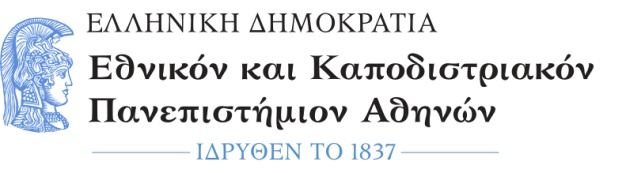 ΣΧΟΛΗ ΟΙΚΟΝΟΜΙΚΩΝΚΑΙ ΠΟΛΙΤΙΚΩΝ ΕΠΙΣΤΗΜΩΝ    Τμήμα Επικοινωνίας και Μέσων        Μαζικής ΕνημέρωσηςΠΜΣ «ΠΟΛΙΤΙΚΗ ΚΑΙ ΔΙΑΔΙΚΤΥΟ»ΣΧΟΛΗ ΟΙΚΟΝΟΜΙΚΩΝΚΑΙ ΠΟΛΙΤΙΚΩΝ ΕΠΙΣΤΗΜΩΝ    Τμήμα Επικοινωνίας και Μέσων        Μαζικής ΕνημέρωσηςΠΜΣ «ΠΟΛΙΤΙΚΗ ΚΑΙ ΔΙΑΔΙΚΤΥΟ»